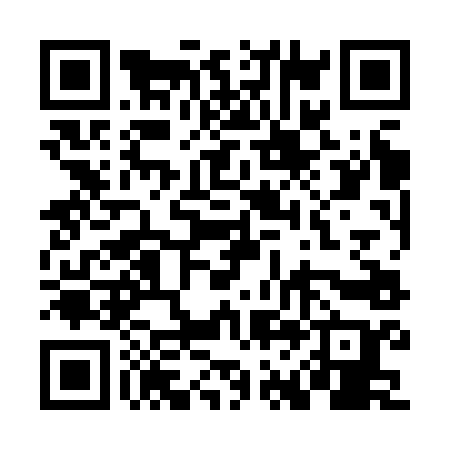 Ramadan times for Coronel Suarez, ArgentinaMon 11 Mar 2024 - Wed 10 Apr 2024High Latitude Method: NonePrayer Calculation Method: Muslim World LeagueAsar Calculation Method: ShafiPrayer times provided by https://www.salahtimes.comDateDayFajrSuhurSunriseDhuhrAsrIftarMaghribIsha11Mon5:345:347:031:174:507:327:328:5512Tue5:355:357:041:174:497:307:308:5313Wed5:365:367:051:174:487:297:298:5214Thu5:375:377:061:174:477:277:278:5015Fri5:395:397:071:164:467:267:268:4816Sat5:405:407:071:164:457:247:248:4717Sun5:415:417:081:164:447:237:238:4518Mon5:425:427:091:164:437:217:218:4319Tue5:435:437:101:154:427:207:208:4220Wed5:445:447:111:154:417:187:188:4021Thu5:455:457:121:154:407:177:178:3922Fri5:465:467:131:144:397:157:158:3723Sat5:475:477:141:144:387:147:148:3624Sun5:485:487:151:144:377:127:128:3425Mon5:495:497:161:134:367:117:118:3226Tue5:505:507:171:134:357:097:098:3127Wed5:515:517:181:134:347:087:088:2928Thu5:525:527:181:134:337:067:068:2829Fri5:525:527:191:124:327:057:058:2630Sat5:535:537:201:124:317:037:038:2531Sun5:545:547:211:124:307:027:028:231Mon5:555:557:221:114:297:007:008:222Tue5:565:567:231:114:286:596:598:203Wed5:575:577:241:114:266:576:578:194Thu5:585:587:251:104:256:566:568:175Fri5:595:597:261:104:246:546:548:166Sat6:006:007:261:104:236:536:538:147Sun6:016:017:271:104:226:516:518:138Mon6:016:017:281:094:216:506:508:129Tue6:026:027:291:094:206:486:488:1010Wed6:036:037:301:094:196:476:478:09